December 2017Dear Catholic School Families,As you may have heard, the State of Illinois has created a new way to fund scholarships for children who choose to attend private schools through the “Invest in Kids Act.” We are grateful to the many state legislators who supported this important effort, which will benefit many families who currently attend, or who wish to attend, private schools in our state.Not all families will be eligible for the new scholarships, but we want to make sure all Catholic school families are aware of the program. More information about tax credit scholarships is available on the Archdiocese’s website, www.archchicago.org/tcs, including a “Frequently Asked Questions” (FAQ) document and the latest information about the application process. This website will be updated in the weeks and months to come.If you have any questions about tax credit scholarships, please contact the Archdiocese at InvestInKids@archchicago.org or 312.534.5321.Yours in Christ,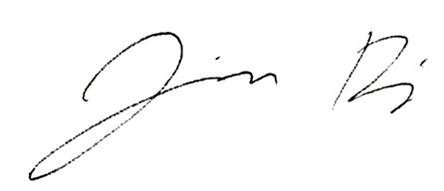 Jim Rigg, Ph.D.Superintendent of Catholic SchoolsArchdiocese of Chicago